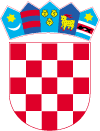 REPUBLIKA HRVATSKAKRAPINSKO – ZAGORSKA ŽUPANIJAGRAD ZLATARGRADONAČELNIKKLASA: 245-01/24-01/03URBROJ: 2140-07-03/10-24-5Zlatar, 05.03.2024. Na temelju članka 14. Zakona o zaštiti od požara („Narodne Novine“ broj 92/10, 114/22), Programa  aktivnosti u provedbi posebnih mjera zaštite od požara od interesa za Republiku Hrvatsku i 2024. godini (Zaključak, KLASA: 022-03/24-07/13, URBROJ: 50301-29/23-24-2, od 31. siječnja 2024. godine)  i članka 39. Statuta Grada Zlatara („Službeni glasnik Krapinsko – zagorske županije“ broj 36A/13, 9/18, 9/20, 17A/21), gradonačelnica Grada Zlatara, dana 05.03.2024. godine, donosiZAKLJUČAKo utvrđenju popisa lokaliteta i prostora radi uspostave zapovjednih mjesta za koordinaciju gašenja požaraI.Ovim Zaključkom utvrđuje se popis lokaliteta i prostora za uspostavu odgovarajućih zapovjednih mjesta kod zapovijedanja i koordinacije u gašenju požara prilikom intervencija kod velikih požara otvorenog prostora kako slijedi:zgrada Grada Zlatara, Park hrvatske mladeži 2, 49 250 Zlatarzgrada DVD – a Zlatar, Zagrebačka 12, 49 250 ZlatarII.Ovaj Zaključak stupa na snagu danom donošenja. GRADONAČELNICAJasenka Auguštan Pentek, bacc. oec.